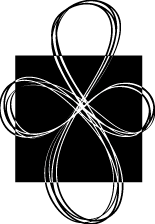 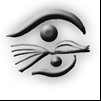 „NILD Ritmikus Írás elsajátítása” JELENTKEZÉSI LAPidőpont: 2022 szeptember 10. és 17. 9:00-13:30 (2 szombat).helyszín: Cogito Studio, (1071 Budapest, Dembinszky utca 47. Fsz.1.)A workshop 8 főtől indul. Az ár az eszközöket is tartalmazza. A Ritmikus Írás (30.000 HUF) elsajátítása 2 szombat délelőttöt ölel fel, s a két alkalom között otthoni gyakorlást igényel. Az első alkalommal már megkapják a résztvevők a szükséges eszközöket és az alaptechnikák első felét. A 2. alkalommal a tanult technikákra építkezünk.A workshop elvégzéséről igazolást kap a hallgató, ami beszámítható a kötelező pedagógus-továbbképzési (9 óra leigazolása) időbe.A workshop díját a jelentkezési határidő végéig az egyesület számlájára kérjük átutalni.Hátország Egyesület16200144-18546545 (MagNet)Visszafizetési feltételek:teljes összeg visszafizetése: a tanfolyam/képzés előtt 60 napig.50%-os visszafizetés: a tanfolyam/képzés előtt 30 napig.Nincs visszafizetési lehetőség a tanfolyam/képzés előtt 30 napon belül.Vis major esetén írásos kérelmet kell benyújtani a nildhungary@gmail.com e-mail címre, melyet az Egyesület vezetősége bírál el.Minden esetben levonásra kerül 5000 HUF adminisztrációs költség a visszautalásoknál.Az Egyesületnél maradt összeg 80%-a 1 éven belül felhasználható képzéseinken.Jelentkezési határidő: 2022 augusztus 31. ill. a maximális létszám elérése.………………………………………………………………………................................................Név: Számlázási név és cím: Email: Végzettség: Munkahely:                                                             ………………………..					                     aláírásA jelentkezési lapot kérjük, küldje a nildhungary@gmail.com email-címre!